О Программе по профилактикетерроризма и экстремизма в Алексеевском муниципальном районе Республики Татарстан на 2016-2018 годы В соответствии с Федеральным законом от 25 июля 2002 года  № 114-ФЗ «О противодействии экстремистской деятельности» и п. 14.5 Протокола совместного заседания Совета Безопасности Республики Татарстан, Антитеррористической комиссии в Республике Татарстан № ПР-78 от 04.04.2014 и в целях повышения уровня безопасности и защищенности населения и территории Алексеевского муниципального района Республики Татарстан от угроз терроризма и экстремизма, предупреждения и пресечения распространения террористической и экстремисткой идеологии, Исполнительный комитет Алексеевского муниципального района постановляет:1. Утвердить муниципальную Программу по профилактике терроризма и экстремизма в Алексеевском муниципальном районе Республики Татарстан на 2016-2018 годы (Приложение).2. Органам местного самоуправления Алексеевского муниципального района, Антитеррористической комиссии Алексеевского муниципального района Республики Татарстан обеспечить выполнение Программы по профилактике терроризма и экстремизма на 2016-2018 годы.3. Контроль за исполнением настоящего постановления оставляю за собой.Руководитель Исполнительного комитета                                                          Д.А. Гилязов                                            Приложениек постановлению Исполнительного комитета Алексеевского муниципального районаот _25.12.2015__ № _478_МУНИЦИПАЛЬНАЯ ПРОГРАММА по профилактике терроризма и экстремизма в Алексеевском муниципальном районе Республики Татарстан на 2016-2018 годыПАСПОРТ ПРОГРАММЫ____________________________________________________________Характеристика проблемы, на решение которой направлена Программа     Численность населения Алексеевского муниципального района на 01.01.2016 года    составляет 26204 человек.  Количество граждан, трудоспособного возраста  15054, моложе трудоспособного возраста 5225 человек. На 01.04.2015 г.  официально зарегистрированных безработных граждан  143.     В Алексеевском муниципальном районе религиозная ситуация спокойная, наблюдается динамика развития: выросло число действующих приходов и мечетей, растет число верующих. На 01.01.2016 года в Алексеевском муниципальном районе зарегистрировано 29 религиозная организация, в том числе: мусульманских – 12;  православных - 15;  евангельских крестьяне -1; адвентистов седьмого дня -1; не зарегистрирована – язычники.В целях предупреждения экстремистских проявлений, профилактики терроризма, а также доведения информации до населения,  антитеррористическая комиссия муниципального района, совместно с Общественным советом рассматривает вопросы межнациональных и межконфессиональных отношений, а также вопросы о работе с мигрантами. В состав Общественного совета входят руководители национально-культурных и религиозных объединений:- настоятель  прихода Святителя Алексия; - имам-хатыйб мухтасиба муниципального района;- руководитель русского национально-культурного центра;- руководитель татарского национально-культурного центра;- руководитель кряшенского национально-культурного центра;- руководитель мордовского национально-культурного центра;- руководитель чувашского национально-культурного центра. Обеспечение безопасности населения и территорий от угроз терроризма и экстремизма, предупреждения и пресечения распространения террористической и экстремистской идеологии - одна из задач Концепции национальной безопасности как на федеральном, региональном, так и на муниципальном уровне.Именно поэтому одной из главных задач государственной политики в указанной сфере является создание в Республике Татарстан и в муниципальном районе современной системы работы по предупреждению и пресечению террористических угроз.Как показывает опыт работы по обеспечению безопасности населения и территории муниципального района от угроз терроризма и экстремизма, проведение учений и тренировок антитеррористической направленности квалификация должностных лиц и специалистов, а также эффективность действий населения по предупреждению терроризма и экстремизма недостаточно высоки. В настоящее время целью государственной политики Республики Татарстан в вопросах профилактики терроризма и экстремизма является достижение гарантированного уровня безопасности населения и территории от террористических угроз за счёт осуществления комплекса мер, направленных на предупреждение и предотвращение террористических актов и экстремистских проявлений.Распространение экстремистской идеологии обеспечивает ресурсную поддержку и приток новых членов в ряды террористических организаций. задача снижения террористической угрозы напрямую связана с активным противодействием распространению экстремистской идеологии. Основной мишенью ее воздействия служат подростки и молодежь как наиболее пластичная и неустойчивая среда с точки зрения сформированности гражданской идентичности и правосознания. В Алексеевском муниципальном районе накоплен положительный опыт по сохранению межнационального мира и согласия, активно ведется работа по искоренению рисков экстремизма в начальной стадии, повышение толерантности населения и преодоления этносоциальных и религиозных противоречий.Системный подход к мерам, направленным на предупреждение, выявление, устранение причин и условий, способствующих экстремизму, терроризму, совершению правонарушений, является одним из важнейших условий улучшения социально-экономической ситуации в районе. Для реализации такого подхода необходима муниципальная программа по профилактике терроризма, экстремизма и созданию условий для деятельности добровольных формирований населения по охране общественного порядка, предусматривающая максимальное использование потенциала местного самоуправления и других субъектов в сфере профилактики правонарушений.Программа является документом, открытым для внесения изменений и дополнений.II. Основные цели и задачи ПрограммыЦелью Программы является:- повышение уровня защищенности жизни и спокойствия граждан, проживающих на территории муниципального района, их законных прав и интересов на основе противодействия  экстремизму и терроризму, профилактики и предупреждения их проявлений в районе;- предупреждение и пресечение распространения террористической и экстремистской идеологии.Для достижения поставленных целей необходимо решение следующих задач:- участие в реализации государственной политики в области борьбы с терроризмом на территории муниципального района;- укрепление межнационального и межконфессионального согласия;профилактика и предотвращение конфликтов на социальной, этнической и конфессиональной почве;формирование общественного мнения, направленного на создание атмосферы нетерпимости населения к проявлениям террористической и экстремистской идеологии; - совершенствование системы профилактических мер, направленных на противодействие терроризму;- устранение предпосылок и условий возникновения террористических и экстремистских проявлений;- обеспечение антитеррористической устойчивости и безопасного функционирования объектов на территории муниципального района;- вовлечение граждан, организаций, средств массовой информации, общественных и религиозных объединений в процесс участия в противодействии террористическим и экстремистским проявлениям;- формирование у граждан активной позиции в противодействии терроризму и повышение их готовности к действиям при возникновении террористической угрозы;- пропаганда толерантного поведения к людям других национальностей и религиозных конфессий;- организация воспитательной работы среди детей и молодежи, направленная на устранение причин и условий, способствующих совершению действий экстремистского характера.III. Объем и источники финансирования ПрограммыИсточником финансирования Программы являются сметы исполнителейПрограммы и иные внебюджетные источники.IV. Ожидаемые результаты реализации ПрограммыКоординация деятельности профилактики терроризма и экстремизма осуществляется Антитеррористической комиссией в Алексеевском муниципальном районе.Решения (протоколы), принимаемые Антитеррористической комиссией, обязательны к исполнению руководителями предприятий, учреждений и организаций муниципального района. К участию в работе Антитеррористической комиссии могут приглашаться с их согласия представители судебных органов и органов прокуратуры. К полномочиям Антитеррористической комиссии в сфере профилактики терроризма и экстремизма относятся: проведение комплексного анализа состояния профилактики терроризма и экстремизма с последующей выработкой рекомендаций субъектам профилактики;разработка планов работ по профилактике терроризма и экстремизма, контроль их выполнения;предоставление в Республиканскую антитеррористическую комиссию информации о состоянии профилактической деятельности, внесение предложений по повышению ее эффективности;организация заслушивания руководителей предприятий, организаций и учреждений по вопросам предупреждения терроризма и экстремизма, устранения причин и условий, способствующих их совершению;координация деятельности по:- предупреждению терроризма и экстремизма, выработке мер по ее совершенствованию;- повышение эффективности борьбы с террористическими и экстремистскими проявлениями;- подготовке нормативных правовых актов в сфере профилактики терроризма и экстремизма;- укреплению взаимодействия и налаживанию тесного сотрудничества с населением, общественными организациями и средствами массовой информации;- снижение социальной напряженности;- укрепление взаимодействия и налаживание тесного сотрудничества с населением,   общественными    объединениями    и    средствами    массовой информации.V. Оценка эффективности ПрограммыЭффективность реализации Программы будет оцениваться на основании уровня угроз террористических актов. Социальная эффективность будет оцениваться по данным социологических исследований, которые планируется проводить ежегодно по различным группам.Реализация Программы позволит обеспечить:- минимизацию вероятности совершения террористических актов на территории муниципального района;- повышение эффективности муниципальной системы профилактики терроризма и экстремизма;- привлечение к организации деятельности по предупреждению терроризма и экстремизма предприятий, организаций всех форм собственности, а также общественных организаций;- улучшение информационного обеспечения деятельности государственных органов и общественных организаций по обеспечению безопасности на территории муниципального района;- повышение уровня доверия населения к правоохранительным органам. - дальнейшее развитие нормативного правового регулирования профилактики терроризма и экстремизма;- контроль за своевременностью и качеством выполнения мероприятий Программы осуществляет Антитеррористическая комиссия муниципального района.   ________________________________________________________Финансовая оценка реализации Программы по профилактике терроризма и экстремизма в Алексеевском муниципальном районе Республики Татарстан на 2016-2018 годыОбъемы и источники финансирования Программы являются сметы исполнителей Программы и иные внебюджетные источники.Ориентировочный расчет финансовых средств муниципального района на  2016-2018 годы  по выполнению программных мероприятий -   750000 тыс. руб. (60000 тыс. руб. из местного бюджета и 690000 из сметы дополнительные доходы муниципального района).Управляющий делами Исполнительного комитета                                                        Г.А. ЮсуповаVI. Перечень программных мероприятийИСПОЛНИТЕЛЬНЫЙ КОМИТЕТАЛЕКСЕЕВСКОГО МУНИЦИПАЛЬНОГО РАЙОНАРЕСПУБЛИКИ ТАТАРСТАН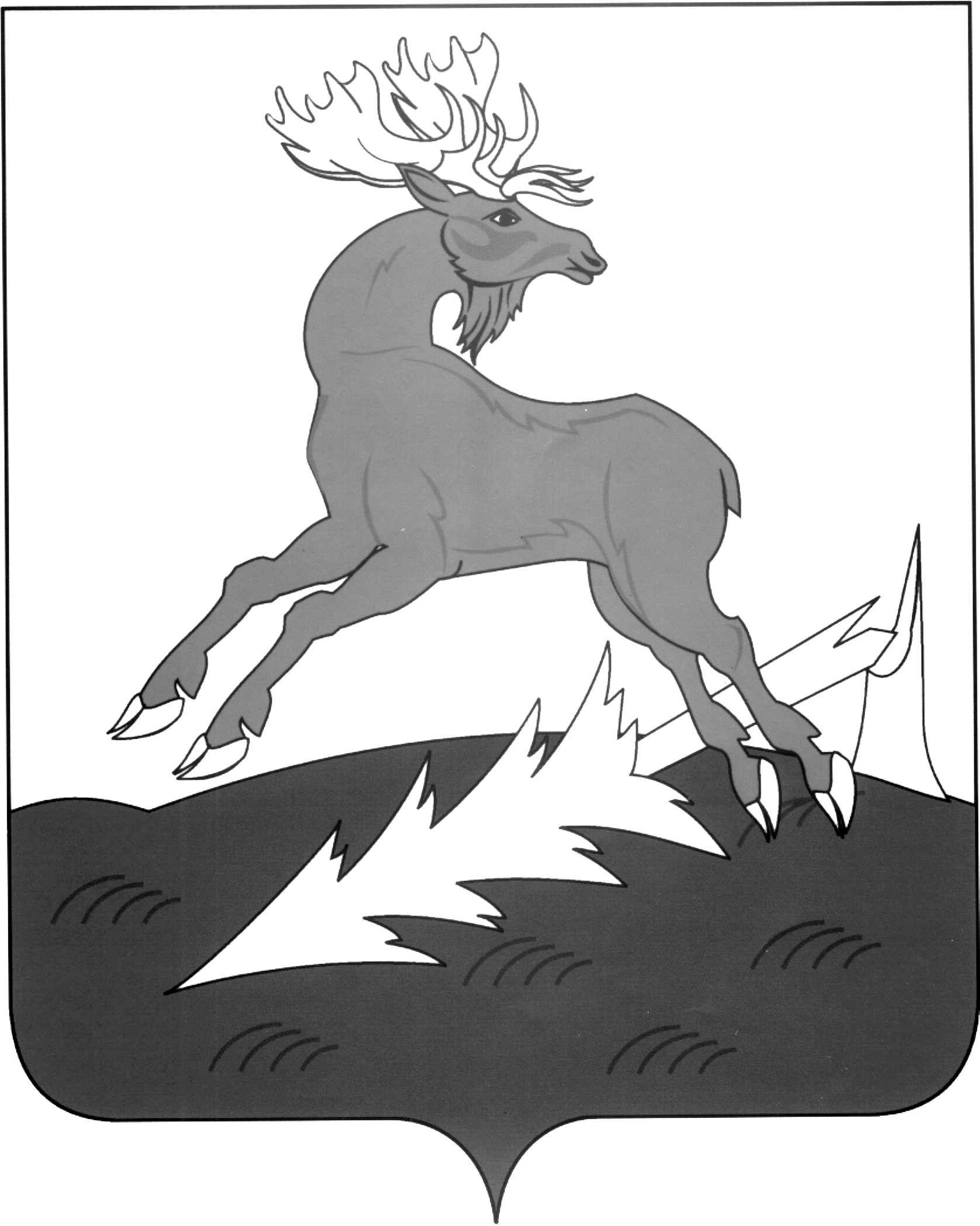 АЛЕКСЕЕВСКМУНИЦИПАЛЬ РАЙОНЫНЫҢ      БАШКАРМА КОМИТЕТЫТАТАРСТАН РЕСПУБЛИКАСЫ         ПОСТАНОВЛЕНИЕ                  ___25.12.2015_________ п.г.т.Алексеевское                       КАРАР№ ___478__Наименование Программы Основание для разработки ПрограммыМуниципальная программа по профилактике терроризма и экстремизма в Алексеевском муниципальном районе Республики Татарстан на 2016-2018 годы (далее – программа)Протокол совместного заседания Совета Безопасности Республики Татарстан, Антитеррористической комиссии в Республики Татарстан от 26.03.2014г (№ ПР-78 от 04.04.2014)Муниципальный заказчик ПрограммыАлексеевский районный Совет Алексеевского муниципального района Республики Татарстан Основной разработчик ПрограммыИсполнительный комитет Алексеевского муниципального района Республики Татарстан, Антитеррористическая комиссия муниципального районаЦели и задачи Программы Укрепление межнационального и межконфессионального согласия, профилактика и предотвращение конфликтов на социальной, этнической и конфессиональной почве.Формирование общественного мнения, направленного на создание атмосферы нетерпимости населения к проявлениям террористической и экстремистской идеологии.Сроки и этапы реализации Программы  2016- 2018 годы, без деления на этапыОбъемы и источники финансирования Программы Источниками финансирования Программы являются сметы исполнителей Программы и иные внебюджетные источники. Всего за период реализации программы – 750 тыс. руб., в том числе по годам реализации программы:2016г.- 250 тыс. руб.;2017г. - 250 тыс. руб.;2018г. - 250 тыс. руб.Примечание: Финансирование мероприятий, связанных с реализацией настоящей Программы, осуществляется в пределах ассигнований, утвержденных в бюджете Алексеевского муниципального района на соответствующий год. Размер, расходуемых средств на реализацию Программы, может уточняться и корректироваться, исходя из возможностей районного бюджета, инфляционных процессов и экономической ситуации на территории Алексеевского муниципального районаОжидаемые конечные результаты реализации Программы Исполнитель Программы    Контроль за исполнением Программы Реализация мероприятий программы совершенствует формирование нетерпимости ко всем фактам террористических и экстремистских проявлений;Формирование единого информационного пространства для пропаганды и распространения на территории Алексеевского муниципального района идей толерантности, уважения к другим культурам;Укрепление в молодежной среде атмосферы межэтнического согласия и толерантности.Антитеррористическая комиссия Алексеевского муниципального района.Исполнительный комитет Алексеевского муниципального района.Антитеррористическая комиссия по итогам каждого года вносит в установленном порядке предложения по уточнению мероприятий Программы с учетом складывающей социально-экономической ситуации.№ п/пМероприятияИсполнителиСрок исполненияИсточники финансирования123451.Осуществление комплекса мер по обеспечению правопорядка и общественной безопасности в период проведения массовых праздничных мероприятий. Проведение обследования обеспечения пропускного режима, технической укрепленности, оснащенности сигнализацией и видеонаблюдением мест их проведения.отдел МВД России по району (по согласованию), организаторы мероприятий2016 -2018г.г..(в ходе подготовки и проведения праздников)без финансирования2.Проведение тренировок по действиям в случае возникновения чрезвычайных  ситуаций на объектах с массовым пребыванием людейРФ ФГКУ ПЧ-104, отдел  МВД России по району(по согласованию)2016-2018г.г. (согласно планам проведения)без финансирования3.Установка систем видеонаблюдения, кнопок экстренного вызова полиции, автоматической пожарной сигнализации, контроля доступа и иных технических средств обеспечения безопасности на объектах учреждений образования, здравоохранения и социально-культурной сферыМКУ «Отдел образования», отдел культуры Исполнительного комитета муниципального района, отдел Минсоцзащиты РТ по районусогласно решениям Антитеррористической комиссии Алексеевского муниципального районабез финансирования4.Разрабатывать и размещать в местах массового пребывания граждан, в зданиях учебных заведений плакаты наглядной агитации, рекламные щиты, содержание которых направлено на:- формирование чувства гражданской идентичности в России;- формирование неприятия идей терроризма и экстремизма;- повышение правового самосознания.Исполнительный комитет района, Антитеррористическая комиссия, отдел МВД России по району2016-2018г.г. без финансирования123455.Проведение в общеобразовательных учреждениях среднего и среднего профессионального образования мероприятий по профилактике терроризма и экстремизма. Месячника «Экстремизму - НЕТ!»МКУ «Отдел образования», отдел МВД России по району, ФГКУ ПЧ-104У МЧС РТ по району, (по согласованию)2016-2018г. г.без финансирования6.Провести "Месячник безопасности" в общеобразовательных и учебных заведениях района, с проведением занятий по профилактике заведомо ложных сообщений об акте. отдел МВД РФ по району, ФГКУ ПЧ-104У МЧС РТ по району, (по согласованию)2016-2018г.г.без финансирования7.Организовать показы документальных кинолент и сюжетов антитеррористической и противоэкстремистской направленностиАнтитеррористическая комиссия, отдел культуры Исполнительного комитета2016-2018г.г.без финансирования8.Организация централизованного комплектования фондов общедоступных библиотек материалами по профилактике терроризма и экстремизма, национальной краеведческой литературой народов Республики Татарстан   отдел культуры Исполнительного комитета муниципального района, Центральная библиотека2016-2018г. г.без финансирования123459.Выработка мер системного противодействия и координации целевой информационно-пропагандистской работы, направленной на недопущение вовлечения населения в деструктивные религиозные организации, деятельность которых сопряжена с посягательствами на права и свободы граждан, разрушением семьи, побуждением граждан к самоубийству и др.Антитеррористическая комиссия Алексеевского муниципального района, отдел МВД России по району (по согласованию), прокуратура района (по согласованию), отдел Минсоцзащиты РТ по району (по согласованию), МКУ «Отдел образования», отдел по делам молодежи, спорту и туризму Исполнительного комитета муниципального района, районная газета «Заря» («Тан») (по согласованию)2016-2018г, г.без финансирования10.Организация публикаций в районной газете материалов, пропагандирующих духовные и нравственные ценности, идеи российского патриотизма, государственной символики Российской Федерации, Республики Татарстан, межнациональной и межконфессиональной толерантностиАнтитеррористическая комиссия Алексеевского муниципального района, районная газета «Заря» («Тан») (по согласованию)2016-2018г.г.без финансирования1234511.Обеспечить усиление безопасности жилых микрорайонов (регулярно проводить проверки подвалов и чердаков, проводить инструктажи с жильцами, установить информационные стенды в подъездах о правилах поведения в экстренных ситуациях, укрепить подвалы, чердаки, подъезды)Антитеррористическая комиссия Алексеевского муниципального района, отдел МВД РФ по  району, ФГКУ ПЧ-104У МЧС РТ по району(по согласованию),2016-2018г.г.без финансирования12.1.15. Информировать правоохранительные органы о фактах нахождения (проживания) в заброшенных зданиях и помещениях, расположенных на территории муниципальных образований подозрительных лиц, предметов и вещей, о транспортных средствах, припаркованных вблизи мест массового пребывания граждан (культурно-зрелищные и медицинские учреждения, школы, детские дошкольные учреждения, жилой сектор), вызывающих подозрение. Обеспечить строгий контроль за парковкой всех видов транспортных средств (культурно-зрелищные и медицинские учреждения, школы, детские дошкольные учреждения)УФМС России по РТ в Алексеевском районе (по согласованию), главы СП (по согласованию), Руководители учреждений и предприятий района (по согласованию), отдел МВД РФ по району (по согласованию)2016-2018г. г.без финансирования13.Проведение встреч с лидерами и представителями национально-культурных диаспор и этнических групп по обсуждению вопросов и планирования совместной деятельности по противодействию расовой, национальной и религиозной нетерпимости, укреплению межнационального согласияЗаместитель руководителя ИК  социальным вопросам2016-2018г. г.без финансирования1234514.Инициировать в мечетях, церквях района систематическое обращение к верующим во время проповедей и пятничных намазов, направленное на формирование и поддержание веротерпимости, а также способствующее созданию у верующих оценки терроризма и экстремизма как неприемлемых способов решения конфликтных ситуацийАнтитеррористическая комиссия, мухтасиб Алексеевского района (по согласованию), Алексеевское благочиние (по согласованию)2016-2018г. г.без финансирования15.При проведении мероприятий с массовым пребыванием людей организовать работу по недопущению реализации алкогольной продукции, пива, слабоалкогольных напитков в местах проведения массовых мероприятий и на прилегающих к ним территорияхОтдел потребительского рынка Исполнительного комитета района2016-2018г. г.без финансирования16.Отслеживать случаи возбуждения социальной, расовой, национальной или религиозной розни, пропаганду исключительности, превосходства либо неполноценности человека по признаку его социальной, расовой, национальной, религиозной или языковой принадлежностиотдел МВД РФ по району (по согласованию), отделение ОУ ФСБ РФ по РТ в г. Чистополе (по согласованию), мухтасиб Алексеевского района (по согласованию), Алексеевское благочиние (по согласованию)2016-2018г. г.без финансирования17.Проработать вопрос и провести рекламную акцию по приему сообщений о межнациональных и межконфессиональных конфликтах на базе телефона "Горячей линии"Антитеррористическая комиссия района2016-2018г. г.без финансирования18.Проведение тематических обучающих родительских собраний.МКУ «Отдел образования», отдел МВД России по району (по согласованию)2016-2018г. г.без финансирования